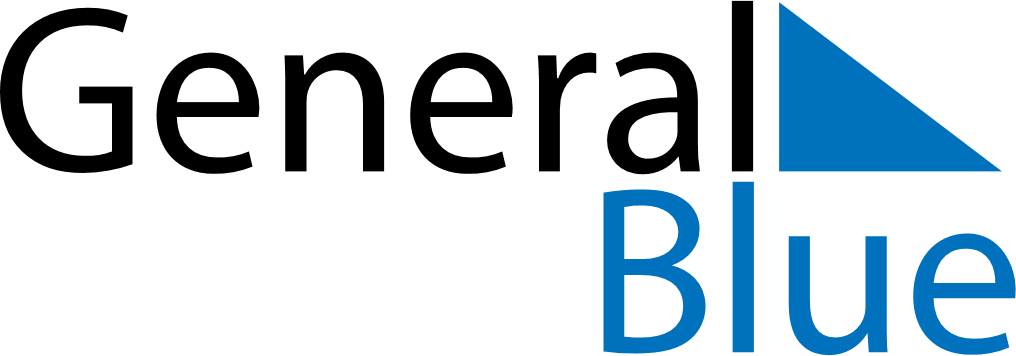 July 2024July 2024July 2024July 2024July 2024July 2024Roebaeck, Vaesterbotten, SwedenRoebaeck, Vaesterbotten, SwedenRoebaeck, Vaesterbotten, SwedenRoebaeck, Vaesterbotten, SwedenRoebaeck, Vaesterbotten, SwedenRoebaeck, Vaesterbotten, SwedenSunday Monday Tuesday Wednesday Thursday Friday Saturday 1 2 3 4 5 6 Sunrise: 2:25 AM Sunset: 11:01 PM Daylight: 20 hours and 35 minutes. Sunrise: 2:27 AM Sunset: 10:59 PM Daylight: 20 hours and 32 minutes. Sunrise: 2:28 AM Sunset: 10:58 PM Daylight: 20 hours and 29 minutes. Sunrise: 2:30 AM Sunset: 10:56 PM Daylight: 20 hours and 25 minutes. Sunrise: 2:33 AM Sunset: 10:54 PM Daylight: 20 hours and 21 minutes. Sunrise: 2:35 AM Sunset: 10:52 PM Daylight: 20 hours and 17 minutes. 7 8 9 10 11 12 13 Sunrise: 2:37 AM Sunset: 10:50 PM Daylight: 20 hours and 13 minutes. Sunrise: 2:40 AM Sunset: 10:48 PM Daylight: 20 hours and 8 minutes. Sunrise: 2:42 AM Sunset: 10:46 PM Daylight: 20 hours and 3 minutes. Sunrise: 2:45 AM Sunset: 10:44 PM Daylight: 19 hours and 59 minutes. Sunrise: 2:47 AM Sunset: 10:41 PM Daylight: 19 hours and 54 minutes. Sunrise: 2:50 AM Sunset: 10:39 PM Daylight: 19 hours and 49 minutes. Sunrise: 2:53 AM Sunset: 10:36 PM Daylight: 19 hours and 43 minutes. 14 15 16 17 18 19 20 Sunrise: 2:55 AM Sunset: 10:34 PM Daylight: 19 hours and 38 minutes. Sunrise: 2:58 AM Sunset: 10:31 PM Daylight: 19 hours and 33 minutes. Sunrise: 3:01 AM Sunset: 10:29 PM Daylight: 19 hours and 27 minutes. Sunrise: 3:04 AM Sunset: 10:26 PM Daylight: 19 hours and 21 minutes. Sunrise: 3:07 AM Sunset: 10:23 PM Daylight: 19 hours and 16 minutes. Sunrise: 3:10 AM Sunset: 10:20 PM Daylight: 19 hours and 10 minutes. Sunrise: 3:13 AM Sunset: 10:17 PM Daylight: 19 hours and 4 minutes. 21 22 23 24 25 26 27 Sunrise: 3:16 AM Sunset: 10:15 PM Daylight: 18 hours and 58 minutes. Sunrise: 3:19 AM Sunset: 10:12 PM Daylight: 18 hours and 52 minutes. Sunrise: 3:22 AM Sunset: 10:09 PM Daylight: 18 hours and 46 minutes. Sunrise: 3:25 AM Sunset: 10:06 PM Daylight: 18 hours and 40 minutes. Sunrise: 3:28 AM Sunset: 10:03 PM Daylight: 18 hours and 34 minutes. Sunrise: 3:31 AM Sunset: 10:00 PM Daylight: 18 hours and 28 minutes. Sunrise: 3:34 AM Sunset: 9:56 PM Daylight: 18 hours and 22 minutes. 28 29 30 31 Sunrise: 3:37 AM Sunset: 9:53 PM Daylight: 18 hours and 16 minutes. Sunrise: 3:40 AM Sunset: 9:50 PM Daylight: 18 hours and 9 minutes. Sunrise: 3:43 AM Sunset: 9:47 PM Daylight: 18 hours and 3 minutes. Sunrise: 3:47 AM Sunset: 9:44 PM Daylight: 17 hours and 57 minutes. 